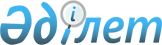 О некоторых вопросах лицензирования экспорта и импорта товаров
					
			Утративший силу
			
			
		
					Постановление Правительства Республики Казахстан от 12 июня 2008 года N 578. Утратило силу постановлением Правительства Республики Казахстан от 7 апреля 2017 года № 183
      Сноска. Утратило силу постановлением Правительства РК от 07.04.2017 № 183.

      Примечание РЦПИ.

      В соответствии с Законом РК от 29.09.2014 г. № 239-V ЗРК по вопросам разграничения полномочий между уровнями государственного управления  см. приказ Министра национальной экономики Республики Казахстан от 30 января 2015 года № 67.

      Сноска. Заголовок в редакции постановления Правительства РК от 17.10.2012 № 1320 (вводится в действие по истечении двадцати одного календарного дня после первого официального опубликования).
      В целях реализации законов Республики Казахстан от 16 июля 1999 года " О государственном регулировании производства и оборота этилового спирта и алкогольной продукции ", от 11 января 2007 года "О лицензировании" и 21 июля 2007 года "Об экспортном контроле" Правительство Республики Казахстан ПОСТАНОВЛЯЕТ: 
      Сноска. Преамбула с изменениями, внесенными постановлением Правительства РК от 18.09.2008 N 861 (порядок введения в действие см. п.2 ).


      1. Утвердить прилагаемые:
      1) исключен постановлением Правительства РК от 17.10.2012 № 1320 (вводится в действие по истечении двадцати одного календарного дня после первого официального опубликования);


      2) квалификационные требования, предъявляемые к деятельности по лицензированию экспорта и импорта товаров;
      3) утратил силу постановлением Правительства РК от 24.04.2015 № 287 (вводится в действие по истечении десяти календарных дней после дня его первого официального опубликования);


      4) формы заявлений для получения лицензии и (или) приложения к лицензии;
      5) формы лицензий и приложения к лицензии.
      Сноска. Пункт 1 с изменениями, внесенными постановлениями Правительства РК от 17.10.2012 № 1320 (вводится в действие по истечении двадцати одного календарного дня после первого официального опубликования); от 24.04.2015 № 287 (вводится в действие по истечении десяти календарных дней после дня его первого официального опубликования).


      2. Признать утратившими силу некоторые решения Правительства Республики Казахстан согласно приложению к настоящему постановлению.
      3. Настоящее постановление вводится в действие по истечении двадцати одного календарного дня после официального опубликования. Правила
лицензирования экспорта и импорта товаров, 
в том числе продукции, подлежащей экспортному контролю, 
а также деятельности при автоматическом
лицензировании импорта отдельных товаров
      Сноска. Правила исключены постановлением Правительства РК от 17.10.2012 № 1320 (вводится в действие по истечении двадцати одного календарного дня после первого официального опубликования). Квалификационные требования, предъявляемые к деятельности
по лицензированию экспорта и импорта товаров
      Сноска. Квалификационные требования в редакции постановления Правительства РК от 17.10.2012 № 1320 (вводится в действие по истечении двадцати одного календарного дня после первого официального опубликования).
      1. Квалификационные требования, предъявляемые при лицензировании деятельности по экспорту и импорту товаров (далее – требования), подлежащих экспортному контролю в соответствии с постановлением Правительства Республики Казахстан от 5 февраля 2008 года № 104 "Об утверждении номенклатуры (списка) продукции, подлежащей экспортному контролю":
      Требования включают наличие:
      копия контракта (договора) купли-продажи или иного документа отчуждения между участниками внешнеторговой сделки, заверенная печатью и подписью заявителя;
      копия договора между экспортером и производителем или импортером и потребителем, если в качестве заявителя выступает посредник, заверенная печатью и подписью заявителя;
      оригинала сертификата конечного пользователя (при экспорте продукции, подлежащей экспортному контролю), выданного уполномоченным государственным органом страны-получателя, содержащего обязательства страны-получателя об использовании импортируемой из Республики Казахстан продукции только для нужд этой страны и недопущении ее реэкспорта или передачи в третьи страны без согласия казахстанской стороны.
      1) при экспорте (импорте) ядерных материалов, технологий, установок и оборудования, отнесенных к Категории 0:
      при экспорте в страны, не обладающие ядерным оружием - оригинал официального заверения со стороны компетентного государственного органа страны импортера о мирном использовании получаемых товаров;
      при импорте - оригинал официального заверения со стороны конечного пользователя в Республике Казахстан о мирном использовании получаемых товаров, а также копию сертификата происхождения товара, выданные компетентными органами страны происхождения;
      заверения должны содержать обязательства о том, что полученные предметы ядерного экспорта (импорта), а также произведенные на их основе или в результате их использования ядерные и специальные неядерные материалы, установки и оборудование:
      не будут использоваться для производства ядерного оружия и других ядерных взрывных устройств или для достижения какой-либо военной цели;
      будут находиться под гарантиями Международного агентства по атомной энергии (МАГАТЭ) в течение всего срока их фактического использования;
      будут обеспечены мерами физической защиты на уровнях, не ниже рекомендованных МАГАТЭ;
      будут реэкспортироваться (экспортироваться) или передаваться из-под юрисдикции страны-получателя только на условиях, предусмотренных в абзацах пятом, шестом, седьмом подпункта 1) пункта 1 настоящих требований и при наличии письменного согласия Агентства Республики Казахстан по атомной энергии;
      копию лицензии на соответствующий вид деятельности в области использования атомной энергии;
      2) при экспорте (импорте) оборудования, материалов и соответствующих технологий двойного использования, отнесенных к Категориям 1, 2, 3, 4, 5, 6, 7, 8, 9 (только для группы ядерных поставщиков (ГЯП):
      при экспорте в страны, не обладающие ядерным оружием - оригинал официального заверения со стороны конечного пользователя страны импортера о мирном использовании получаемых товаров;
      при импорте - оригинал официального заверения со стороны конечного пользователя в Республике Казахстан о мирном использовании получаемых товаров, а также копию сертификата происхождения товара, выданные компетентными органами страны происхождения;
      заверения должны содержать обязательства о том, что полученные предметы ядерного экспорта (импорта), а также произведенные на их основе или в результате их использования ядерные и специальные неядерные материалы, установки и оборудование:
      не будут использоваться для производства ядерного оружия и других ядерных взрывных устройств или для достижения какой-либо военной цели;
      не будут использоваться в деятельности в области ядерного топливного цикла, не поставленной под гарантии МАГАТЭ;
      будут реэкспортироваться (экспортироваться) или передаваться из-под юрисдикции страны-получателя только на условиях, предусмотренных в абзацах пятом, шестом подпункта 2) пункта 1 настоящих требований и при наличии письменного согласия Агентства Республики Казахстан по атомной энергии;
      копию лицензии на соответствующий вид деятельности в области использования атомной энергии;
      3) при импорте источников ионизирующего излучения и изотопов, аппаратуры, основанной на использовании рентгеновского, альфа-, бета-, гамма- или нейтронного излучений (за исключением запасных частей):
      оригинал заказа-заявки, оформленной в органах государственного санитарно-эпидемиологического надзора на соответствующей территории;
      копию сертификата происхождения товара, выданного компетентным органом страны происхождения или гарантийное письмо о предоставлении после получения товара;
      копию свидетельства о государственной регистрации приборов и установок, генерирующих ионизирующие излучение (только для медицинского оборудования);
      копию лицензии на соответствующий вид деятельности в области использования атомной энергии;
      4) при экспорте (импорте) взрывчатых материалов (кроме пороха охотничьего):
      копии разрешения (свидетельства) на приобретение (для импорта) взрывчатых материалов, выданного территориальным подразделением уполномоченного органа в области промышленной безопасности;
      копии разрешения на приобретение (для импорта) взрывчатых материалов выданного территориальным органом внутренних дел;
      копии разрешения (свидетельства) на эксплуатацию склада (базисного, расходного) для хранения взрывчатых материалов, выданного территориальным подразделением уполномоченного органа в области промышленной безопасности;
      копии разрешения на хранение взрывчатых материалов выданного территориальным органом внутренних дел;
      в случае транспортировки взрывчатых материалов автомобильным транспортом, предоставляются копии разрешения о допуске транспортного средства к перевозке опасных грузов, выданного территориальным органом дорожной полиции, разрешения на перевозку и лицензии на право перевозки опасных грузов;
      5) при экспорте (импорте) гражданских пиротехнических изделий:
      копию лицензии на приобретение (для импорта) гражданских пиротехнических изделий, выданной территориальным органом внутренних дел;
      копию разрешения на хранение гражданских пиротехнических изделий, выданного территориальным органом внутренних дел;
      копии разрешения (свидетельства) на эксплуатацию склада (базисного, расходного) для хранения гражданских пиротехнических изделий, выданного территориальным подразделением уполномоченного органа в области промышленной безопасности;
      6) при экспорте (импорте) товаров, подлежащей экспортному контролю отнесенных к Категории 9:
      техническое предложение (аванпроект) или технический проект на экспортируемую продукцию;
      Примечание:
      * проверка подлинности сертификата конечного пользователя страны-импортера осуществляется Министерством иностранных дел Республики Казахстан.
      2. Квалификационные требования, предъявляемые при лицензировании деятельности по экспорту и импорту товаров:
      1) при экспорте (импорте) озоноразрушающих веществ и содержащей их продукции:
      копию договора (контракта) комиссии или поручения (в случае, если в качестве заказчика выступает посредник);
      сертификат соответствия, выданный органом по подтверждению соответствии или протокол испытания лабораторией (центром), аккредитованных в порядке, установленном законодательством Республики Казахстан об аккредитации в области оценки соответствия;
      копию страхового полиса;
      в случае экспорта (импорта) рециклированных озоноразрушающих веществ – документ, подтверждающий указанный факт, а также намерения по их дальнейшей регенерации;
      2) при импорте средств защиты растений (пестицидов (ядохимикатов):
      копию лицензии на производство (формуляцию) и/или реализацию пестицидов (нотариально засвидетельствованную в случае непредставления оригинала для сверки);
      копии правоустанавливающих документов на земельные участки (нотариально засвидетельствованные в случае непредставления оригиналов для сверки) и расчеты количества пестицидов, необходимых для химической обработки земельных участков (в случае, если заявитель ввозит пестициды не для реализации, а для применения на земельных участках, принадлежащих ему на праве собственности или праве землепользования);
      копию лицензионного соглашения между фирмой-регистрантом пестицида и компанией-дистрибьютором (нотариально засвидетельствованную в случае непредставления оригинала для сверки) или письмо-подтверждение от фирмы-регистранта об официальном дистрибьюторстве продавца (в случае, если заявитель ввозит пестициды от компании-дистрибьютора);
      3) при экспорте (импорте) опасных отходов:
      заключение государственной экологической экспертизы на производственную базу;
      согласие уполномоченного органа в области охраны окружающей среды государства, на территорию которого ввозятся отходы, в соответствии с Базельской конвенции;
      копию контракта (договора) между экспортером и производителем или импортером и потребителем товара в случае, если заявитель выступает посредником;
      копии контракта (договора) на перевозку и контракта между экспортером и лицом, отвечающим за удаление отходов, в котором оговаривается экологически безопасное использование этих отходов;
      уведомление о трансграничной перевозке отходов (в 3 экземплярах) в соответствии с требованиями Базельской конвенции;
      документ о перевозке отходов в соответствии с требованиями Базельской конвенции;
      информацию о наличии технических (технологических) возможностей для использования ввозимых отходов;
      копию документа, подтверждающего страхование перевозки опасных грузов при трансграничной перевозке отходов в соответствии с Базельской конвенции;
      копию лицензии на осуществления вида деятельности по использованию отходов;
      4) при экспорте коллекционных материалов по минералогии, палеонтологии, костей ископаемых животных дополнительно заявитель представляет документы, удостоверяющие законность добычи и владения товаром;
      5) при экспорте товаров животного или растительного происхождения дополнительно заявитель представляет документы, удостоверяющие законность заготовки, сбора, добычи или отлова товара;
      в случае экспорта рыб и других водных животных – справка о происхождении вылова, документы подтверждающие приобретение вывозимой продукции (договор купли-продажи, чек, накладная, платежное поручение);
      6) при экспорте диких животных и дикорастущих растений, относящихся к видам, включенным в красную книгу Республики Казахстан, их частей и (или) дериватов дополнительно заявитель представляет документы, удостоверяющие законность заготовки, сбора, добычи или отлова диких животных и дикорастущих растений;
      в случае экспорта рыб и других водных животных – справка о происхождении вылова, документы подтверждающие приобретение вывозимой продукции (договор купли-продажи, чек, накладная, платежное поручение);
      7) при экспорте минерального сырья дополнительно заявитель представляет документы, удостоверяющие законность добычи и владения товаром;
      8) при экспорте (импорте) ядовитых веществ, пестицидов (ядохимикатов):
      паспорт безопасности химической продукции;
      копию страхового полиса;
      санитарно-эпидемиологическое заключение на склад для хранения;
      положительное заключение государственной экологической экспертизы при строительстве новых или реконструкции складов хранения;
      в случае, если в качестве заявителя выступает посредник, представляется договор с предприятием на утилизацию, хранение и захоронение отходов, в том числе тары из-под использованной продукции и в дальнейшей реализации товара потребителям необходимо в контрактах (договорах) предусмотреть обязательный возврат тары из-под использованной продукции;
      в контрактах (договорах) необходимо предусмотреть порядок возврата экспортеру бракованных товаров при импорте химических средств защиты растений, химических (токсичных) веществ и промышленных отходов;
      9) при импорте радиоэлектронных средств и (или) высокочастотных устройств гражданского назначения, в том числе встроенных либо входящих в состав других товаров:
      данные о ввозимых радиоэлектронных средств и (или) высокочастотных устройств (далее – РЭС и ВЧУ) - наименовании, типе, модели, стране-изготовителе, технических характеристиках (полоса радиочастот, шаг сетки частот, мощность передатчика, тип или вид модуляции радиосигнала);
      информацию о наличии (отсутствии) в составе РЭС шифровальных (криптографических) средств;
      копию сертификата соответствия (подтверждения соответствия), установленного государством-участником таможенного союза образца, для каждого вида РЭС и ВЧУ, заверенная оттиском печати органа, выдавшего сертификат, если наличие такого документа предусмотрено законодательством государства-участника таможенного союза;
      10) при экспорте (импорте) специальных технических средств, предназначенных для проведения оперативно-розыскных мероприятий (включая комплектующие и запасные части к ним, пакеты прикладных программ), нормативно-технической документации к ним (включая конструкторскую и эксплуатационную):
      заключение по техническому исследованию на предмет отнесения экспортируемого (импортируемого) товара к специальным техническим средствам, предназначенным для проведения оперативно-розыскных мероприятий, выданного уполномоченным подразделением или территориальными подразделениями органа национальной безопасности;
      11) при экспорте (импорте) шифровальных (криптографических) средств (включая комплектующие и запасные части к ним), нормативно-технической документации к ним (включая конструкторскую и эксплуатационную):
      заключение по техническому исследованию на предмет отнесения экспортируемого (импортируемого) товара к средствам криптографической защиты информации, выданного уполномоченным подразделением или территориальными подразделениями органа национальной безопасности;
      12) при экспорте (импорте) культурных ценностей, документов национальных архивных фондов и оригиналов архивных документов:
      список (опись) вывозимых культурных ценностей (архивных документов) в двух экземплярах;
      две фотографии размером 10х15 см наиболее характерной проекции каждой вывозимой культурной ценности или две копии вывозимого архивного документа, а при необходимости - саму культурную ценность (архивный документ);
      документ, подтверждающий право собственности культурной ценности (архивного документа);
      13) при экспорте (импорте) органов и (или) тканей человека, крови и ее компонентов) дополнительно заявитель представляет разрешения государственных органов третьих стран, уполномоченных принимать решение о возможности ввоза или вывоза органов и (или) тканей человека, крови и ее компонентов;
      14) при экспорте (импорте) гражданского и служебного оружия и патронов:
      копии лицензии на приобретение (для импорта) оружия и патронов к нему, выданной органом внутренних дел;
      копию сертификата соответствия, выданного юридическим лицом, аккредитованным в установленном порядке для выполнения работ по подтверждению соответствия (в случае если оружие внесено в Государственный кадастр) гражданского и служебного оружия и патронов к нему;
      информацию о наименовании и обозначении модели оружия (типа патронов) и используемых патронов, основные технические показатели, наименование страны и фирмы-изготовителя оружия, его цветная фотография (в случае если оружие не внесено в кадастр);
      копии разрешений (лицензий) на приобретение и ввоз оружия и патронов к нему, выданные юридическому лицу-получателю уполномоченным государственным органом внутренних дел иностранного государства, куда вывозится оружие и патроны к нему (при согласовании заявления на лицензию на экспорт);
      15) при экспорте информации о недрах по районам и месторождениям топливно-энергетического и минерального сырья заявитель представляет документы, удостоверяющие законность получения информации о недрах. Перечень
товаров, экспорт и (или) импорт которых подлежат
лицензированию
      Сноска. Перечень утратил силу постановлением Правительства РК от 24.04.2015 № 287 (вводится в действие по истечении десяти календарных дней после дня его первого официального опубликования).
      (форма) Заявление о выдаче лицензии на экспорт отдельных
видов товаров
      Сноска. Постановление дополнено приложением в соответствии с постановлением Правительства РК от 17.10.2012 № 1320 (вводится в действие по истечении двадцати одного календарного дня после первого официального опубликования).


      (форма) Заявление о выдаче лицензии на импорт отдельных
видов товаров
      (форма) Приложение к заявлению о выдаче лицензии на экспорт
и (или) импорт отдельных видов товаров
      (форма) Заявление о выдачи лицензии на экспорт продукции, подлежащей
экспортному контролю
      (форма) Заявление о выдачи лицензии на импорт продукции, подлежащей
экспортному контролю
      (форма) Лицензия на экспорт отдельных видов товаров
      Сноска. Постановление дополнено приложением в соответствии с постановлением Правительства РК от 17.10.2012 № 1320 (вводится в действие по истечении двадцати одного календарного дня после первого официального опубликования).


      (форма) Лицензия на импорт отдельных видов товаров
      (форма) Приложение к лицензии на экспорт и (или) импорт отдельных
видов товаров
      (форма) Лицензия на экспорт продукции, подлежащей экспортному контролю
      (форма) Лицензия на импорт продукции, подлежащей экспортному контролю Перечень
утративших силу некоторых решений
Правительства Республики Казахстан
      1. Постановление Правительства Республики Казахстан от 27 июня 1997 года N 1031 "О лицензировании импорта этилового спирта и алкогольной продукции в Республике Казахстан" (САПП Республики Казахстан, 1997 г., N 29, ст. 263). 
      2. Постановление Правительства Республики Казахстан от 30 июня 1997 года N 1037 "О лицензировании экспорта и импорта товаров (работ, услуг) в Республике Казахстан" (САПП Республики Казахстан, 1997 г., N 29, ст. 266). 
      3. Постановление Правительства Республики Казахстан от 27 января 1998 года N 39 "О внесении изменений и дополнений в некоторые решения Правительства Республики Казахстан" (САПП Республики Казахстан, 1998 г., N 3, ст. 14). 
      4. Постановление Правительства Республики Казахстан от 14 декабря 1998 года N 1283 "Вопросы лицензирования импорта лекарственных средств и медицинского оборудования, импортируемых в республику по линии гуманитарной помощи" (САПП Республики Казахстан, 1998 г., N 48, ст. 428). 
      5. Постановление Правительства Республики Казахстан от 29 декабря 1998 года N 1347 "О внесении изменений в постановление Правительства Республики Казахстан от 30 июня 1997 года N 1037" (САПП Республики Казахстан, 1998 г., N 49, ст. 456). 
      6. Постановление Правительства Республики Казахстан от 29 декабря 1998 года N 1351 "О внесении изменений и дополнений в постановления Правительства Республики Казахстан от 27 июня 1997 года N 1031 и от 30 июня 1997 года N 1037" (САПП Республики Казахстан, 1998 г., N 49, ст. 458). 
      7. Пункт 5 постановления Правительства Республики Казахстан от 19 января 1999 года N 31 "О внесении изменений и дополнений в некоторые решения Правительства Республики Казахстан" (САПП Республики Казахстан, 1999 г., N 1, ст. 9). 
      8. Постановление Правительства Республики Казахстан от 25 февраля 1999 года N 175 "О внесении дополнений в постановление Правительства Республики Казахстан от 30 июня 1997 года N 1037". 
      9. Постановление Правительства Республики Казахстан от 2 марта 1999 года N 186 "О внесении дополнений в постановление Правительства Республики Казахстан от 30 июня 1997 года N 1037". 
      10. Постановление Правительства Республики Казахстан от 13 сентября 1999 года N 1380 "О внесении дополнения в постановление Правительства Республики Казахстан от 30 июня 1997 года N 1037" (САПП Республики Казахстан, 1999 г., N 46, ст. 424). 
      11. Постановление Правительства Республики Казахстан" от 21 сентября 1999 года N 1425 "О внесении изменений и дополнения в постановления Правительства Республики Казахстан от 30 июня 1997 года N 1037 и от 5 декабря 1998 года N 1243" (САПП Республики Казахстан, 1999 г., N 47, ст. 434). 
      12. Подпункт 1) пункта 1 постановления Правительства Республики Казахстан от 14 декабря 1999 года N 1919 "Об утверждении Правил осуществления экспортного контроля в Республике Казахстан и Правил оформления обязательств по использованию ввозимой в Республику Казахстан продукции, подлежащей экспортному контролю, и проверок их исполнения" (САПП Республики Казахстан, 1999 г., N 55-56, ст. 546); 
      13. Постановление Правительства Республики Казахстан от 6 мая 2000 года N 675 "О внесении дополнения в постановление Правительства Республики Казахстан от 30 июня 1997 года N 1037" (САПП Республики Казахстан, 2000 г., N 21, ст. 237). 
      14. Постановление Правительства Республики Казахстан от 25 мая 2000 года N 787 "О внесении дополнений в постановление Правительства Республики Казахстан от 30 июня 1997 года N 1037" (САПП Республики Казахстан, 2000 г., N 24, ст. 274). 
      15. Постановление Правительства Республики Казахстан от 27 июля 2000 года N 1133 "О внесении изменений и дополнений в постановление Правительства Республики Казахстан от 30 июня 1997 года N 1037" (САПП Республики Казахстан, 2000 г., N 31, ст. 384). 
      16. Постановление Правительства Республики Казахстан от 27 июля 2000 года N 1151 "О внесении изменений и дополнения в постановления Правительства Республики Казахстан от 27 июня 1997 года N 1031 и от 30 июня 1997 года N 1037" (САПП Республики Казахстан, 2000 г., N 31, ст. 390). 
      17. Постановление Правительства Республики Казахстан от 14 октября 2000 года N 1526 "О внесении дополнений в постановление Правительства Республики Казахстан от 30 июня 1997 года N 1037" (САПП Республики Казахстан, 2000 г., N 42, ст. 489). 
      18. Постановление Правительства Республики Казахстан от 24 октября 2000 года N 1591 "О внесении изменения в постановление Правительства Республики Казахстан от 30 июня 1997 года N 1037" (САПП Республики Казахстан, 2000 г., N 43, ст. 515). 
      19. Подпункт 2) пункта 2 постановления Правительства Республики Казахстан от 10 ноября 2000 года N 1693 "Об утверждении Правил осуществления государственного контроля над оборотом наркотических средств, психотропных веществ и прекурсоров в Республике Казахстан" (САПП Республики Казахстан, 2000 г., N 47-48, ст. 556). 
      20. Постановление Правительства Республики Казахстан от 14 ноября 2000 года N 1713 "О мерах по урегулированию рынка вторичных цветных и черных металлов" (САПП Республики Казахстан, 2000 г., N 47-48, ст. 565). 
      21. Подпункт 2) пункта 1 постановления Правительства Республики Казахстан от 21 декабря 2000 года N 1870 "О внесении изменений и дополнений в постановления Правительства Республики Казахстан от 24 февраля 1997 года N 255-11с и от 30 июня 1997 года N 1037" (САПП Республики Казахстан, 2000 г., N 55, ст. 608). 
      22. Постановление Правительства Республики Казахстан от 28 декабря 2000 года N 1913 "О внесении изменений и дополнений в постановление Правительства Республики Казахстан от 30 июня 1997 года N 1037" (САПП Республики Казахстан, 2000 г., N 55, ст. 615). 
      23. Пункты 1, 2 изменений и дополнений, которые вносятся в некоторые решения Правительства Республики Казахстан, утвержденных постановлением Правительства Республики Казахстан от 30 января 2001 года N 151 "Некоторые вопросы Министерства юстиции Республики Казахстан" (САПП Республики Казахстан, 2001 г., N 4-5, ст. 45). 
      24. Постановление Правительства Республики Казахстан от 20 марта 2001 года N 372 "О внесении изменений и дополнений в некоторые решения Правительства Республики Казахстан" (САПП Республики Казахстан, 2001 г., N 11, ст. 122). 
      25. Постановление Правительства Республики Казахстан от 6 апреля 2001 года N 451 "О внесении изменений в постановления Правительства Республики Казахстан от 30 июня 1997 года N 1037 и 14 декабря 1999 года N 1917" (САПП Республики Казахстан, 2001 г., N 13, ст. 156). 
      26. Постановление Правительства Республики Казахстан от 21 апреля 2001 года N 539 "О внесении дополнений в постановление Правительства Республики Казахстан от 30 июня 1997 года N 1037" (САПП Республики Казахстан, 2001 г., N 14, ст. 188). 
      27. Постановление Правительства Республики Казахстан от 5 октября 2001 года N 1289 "О внесении изменений в некоторые решения Правительства Республики Казахстан" (САПП Республики Казахстан, 2001 г., N 34, ст. 448). 
      28. Постановление Правительства Республики Казахстан от 9 января 2002 года N 13 "О внесении изменений и дополнений в постановления Правительства Республики Казахстан от 30 июня 1997 года N 1037 и от 5 июня 2000 года N 841" (САПП Республики Казахстан, 2002 г., N 1, ст. 4). 
      29. Пункт 1 постановления Правительства Республики Казахстан от 2 апреля 2002 года N 389 "О внесении изменений и дополнения в постановления Правительства Республики Казахстан от 30 июня 1997 года N 1037 и от 26 ноября 1997 года N 1659" (САПП Республики Казахстан, 2002 г., N 10, ст. 95). 
      30. Постановление Правительства Республики Казахстан от 17 июня 2002 года N 666 "О внесении дополнений в постановление Правительства Республики Казахстан от 30 июня 1997 года N 1037" (САПП Республики Казахстан, 2002 г., N 18, ст. 200). 
      31. Постановление Правительства Республики Казахстан от 25 июля 2002 года N 830 "О внесении изменений в постановление Правительства Республики Казахстан от 30 июня 1997 года N 1037" (САПП Республики Казахстан, 2002 г., N 22, ст. 256). 
      32. Постановление Правительства Республики Казахстан от 19 августа 2002 года N 924 "О внесении изменений в постановление Правительства Республики Казахстан от 30 июня 1997 года N 1037" (САПП Республики Казахстан, 2002 г., N 27, ст. 305). 
      33. Пункты 3 и 4 изменений и дополнений, которые вносятся в некоторые решения Правительства Республики Казахстан, утвержденных постановлением Правительства Республики Казахстан от 22 января 2003 года N 72 "Об упразднении Комитета по государственному контролю над производством и оборотом подакцизной продукции Министерства государственных доходов Республики Казахстан" (САПП Республики Казахстан, 2003 г., N 2, ст. 32). 
      34. Подпункт 1) пункта 1 постановления Правительства Республики Казахстан от 3 сентября 2003 года N 893 "О внесении изменений и дополнений в некоторые решения Правительства Республики Казахстан" (САПП Республики Казахстан, 2003 г., N 36, ст. 361). 
      35. Постановление Правительства Республики Казахстан от 12 сентября 2003 года N 929 "О внесении изменений и дополнений в постановление Правительства Республики Казахстан от 30 июня 1997 года N 1037" (САПП Республики Казахстан, 2003 г., N 37, ст. 377). 
      36. Пункт 2 изменений, которые вносятся в некоторые решения Правительства Республики Казахстан, утвержденных постановлением Правительства Республики Казахстан от 12 февраля 2004 года N 170 "О внесении изменений в некоторые решения Правительства Республики Казахстан" (САПП Республики Казахстан, 2004 г., N 7, ст. 97). 
      37. Постановление Правительства Республики Казахстан от 16 июня 2004 года N 660 "О внесении дополнений и изменений в постановление Правительства Республики Казахстан от 30 июня 1997 года N 1037" (САПП Республики Казахстан, 2004 г., N 24, ст. 312). 
      38. Постановление Правительства Республики Казахстан от 17 июня 2004 года N 663 "О внесении изменений и дополнений в постановления Правительства Республики Казахстан от 27 июня 1997 года N 1031 и от 30 июня 1997 года N 1037" (САПП Республики Казахстан, 2004 г., N 24, ст. 315). 
      39. Постановление Правительства Республики Казахстан от 22 июня 2004 года N 688 "О внесении дополнений в постановление Правительства Республики Казахстан от 30 июня 1997 года N 1037" (САПП Республики Казахстан, 2004 г., N 25, ст. 325). 
      40. Постановление Правительства Республики Казахстан от 13 августа 2004 года N 860 "О внесении изменений и дополнений в некоторые решения Правительства Республики Казахстан" (САПП Республики Казахстан, 2004 г., N 30, ст. 403). 
      41. Постановление Правительства Республики Казахстан от 18 февраля 2005 года N 149 "О внесении изменений в постановление Правительства Республики Казахстан от 30 июня 1997 года N 1037" (САПП Республики Казахстан, 2005 г., N 9, ст. 80). 
      42. Постановление Правительства Республики Казахстан от 8 апреля 2005 года N 316 "О внесении изменения в постановление Правительства Республики Казахстан от 30 июня 1997 года N 1037" (САПП Республики Казахстан, 2005 г., N 15, ст. 178). 
      43. Постановление Правительства Республики Казахстан от 6 января 2006 года N 20 "О внесении изменений и дополнений в постановление Правительства Республики Казахстан от 30 июня 1997 года N 1037" (САПП Республики Казахстан, 2006 г., N 3, ст. 19). 
					© 2012. РГП на ПХВ «Институт законодательства и правовой информации Республики Казахстан» Министерства юстиции Республики Казахстан
				
Премьер-Министр
Республики Казахстан
К. МасимовУтверждены
постановлением Правительства
Республики Казахстан
от 12 июня 2008 года N 578Утверждены
постановлением Правительства
Республики Казахстан
от 12 июня 2008 года N 578 Утвержден
постановлением Правительства
Республики Казахстан
от 12 июня 2008 года N 578 Утверждены
постановлением Правительства
Республики Казахстан
от 12 июня 2008 года № 578
1. Заявление
№
2. Период действия
с ДД.ММ.ГГГГ по ДД.ММ.ГГГТ    |
2. Период действия
с ДД.ММ.ГГГГ по ДД.ММ.ГГГТ    |
3. Тип лицензии
| ЭКСПОРТ
4. Контракт
№         от
4. Контракт
№         от
5. Заявитель    |
6. Покупатель
6. Покупатель
7. Страна назначения     |
8. Страна покупателя        |
8. Страна покупателя        |
9. Валюта контракта      |
10. Стоимость
11.
Статистическая
стоимость
12. Страна происхождения |
13. Количество
14. Единица
измерения
15. Код товара по ТН ВЭД ТС и его описание     |
15. Код товара по ТН ВЭД ТС и его описание     |
15. Код товара по ТН ВЭД ТС и его описание     |
16. Дополнительная информация
16. Дополнительная информация
16. Дополнительная информация
17. Основание для выдачи
лицензии
18. Уполномоченное лицо
заявителя
Ф.И.О.
Должность
Телефон
Подпись и печать     Дата
18. Уполномоченное лицо
заявителя
Ф.И.О.
Должность
Телефон
Подпись и печать     Дата
1. Заявление
№
2. Период действия
с ДД.ММ.ГГГГ по ДД.ММ.ГГГГ    |
2. Период действия
с ДД.ММ.ГГГГ по ДД.ММ.ГГГГ    |
3. Тип лицензии
        | ИМПОРТ
4. Контракт
№            от
4. Контракт
№            от
5. Заявитель            |
6. Продавец
6. Продавец
7. Страна отправления   |
8. Страна продавца    |
8. Страна продавца    |
9. Валюта контракта     |
10. Стоимость
11.
Статистическая
стоимость
12. Страна происхождения   |
13. Количество
14. Единица
измерения
15. Код товара по ТН ВЭД ТС и его описание          |
15. Код товара по ТН ВЭД ТС и его описание          |
15. Код товара по ТН ВЭД ТС и его описание          |
16. Дополнительная информация
16. Дополнительная информация
16. Дополнительная информация
17. Основание для выдачи
лицензии
18. Уполномоченное лицо
заявителя
Ф.И.О.
Должность
Телефон
Подпись и печать     Дата
18. Уполномоченное лицо
заявителя
Ф.И.О.
Должность
Телефон
Подпись и печать     Дата
Уполномоченный государственный орган исполнительной власти
государства - участника Таможенного союза
Уполномоченный государственный орган исполнительной власти
государства - участника Таможенного союза
Уполномоченный государственный орган исполнительной власти
государства - участника Таможенного союза
Уполномоченный государственный орган исполнительной власти
государства - участника Таможенного союза
Приложение к лицензии №          от
Приложение к лицензии №          от
Приложение к лицензии №          от
Приложение к лицензии №          от
№
п/п
Описание товара
количество
единица
измерения
№
п/п
Описание товара
стоимость
единица
измерения
№
п/п
Описание товара
количество
единица
измерения
№
п/п
Описание товара
стоимость
единица
измерения
№
п/п
Описание товара
количество
единица
измерения
№
п/п
Описание товара
стоимость
единица
измерения
№
п/п
Описание товара
количество
единица
измерения
№
п/п
Описание товара
стоимость
единица
измерения
№
п/п
Описание товара
количество
единица
измерения
№
п/п
Описание товара
стоимость
единица
измерения
№
п/п
Описание товара
количество
единица
измерения
№
п/п
Описание товара
стоимость
единица
измерения
№
п/п
Описание товара
количество
единица
измерения
№
п/п
Описание товара
стоимость
единица
измерения
№
п/п
Описание товара
количество
единица
измерения
№
п/п
Описание товара
стоимость
единица
измерения
Всего листов      Лист №
Всего листов      Лист №
18. Уполномоченное лицо
Ф.И.О.
Должность
Подпись и печать    Дата
18. Уполномоченное лицо
Ф.И.О.
Должность
Подпись и печать    Дата
1. ЛИЦЕНЗИЯ № 
1. ЛИЦЕНЗИЯ № 
1. ЛИЦЕНЗИЯ № 
1. ЛИЦЕНЗИЯ № 
2. Заявитель, его адрес, телефон 
2. Заявитель, его адрес, телефон 
2. Заявитель, его адрес, телефон 
2. Заявитель, его адрес, телефон 
3. По поручению
(организация,
предприятие,
адрес, телефон)
7. Покупатель, его адрес
7. Покупатель, его адрес
7. Покупатель, его адрес
4.
Изготовитель,
его адрес
8. Страна покупателя 
8. Страна покупателя 
8. Страна покупателя 
5. Страна
назначения
9. Срок действия 
9. Срок действия 
9. Срок действия 
6. Таможенный
орган
10. Характер сделки 
10. Характер сделки 
10. Характер сделки 
6. Таможенный
орган
11. Валюта платежа 
11. Валюта платежа 
11. Валюта платежа 
12.
Наименование и
полная
характеристика
товара
13. Код
товара по ТН
ВЭД ТС
15. Ед.
измерения по
ТН ВЭД ТС
(основная
или допол-
нительная)
17. Общая стоимость
(в тысячах)
в:
валюте
платежа:
тенге:
долларах USD:
12.
Наименование и
полная
характеристика
товара
14. Код
товара по
контрольным
спискам
16.
Количество
17. Общая стоимость
(в тысячах)
в:
валюте
платежа:
тенге:
долларах USD:
18. Основание
для запроса
лицензии
20. Согласовано
20. Согласовано
20. Согласовано
19. От
заявителя
Ф.И.О.
должность
подпись, МП
дата
21. Государственный орган РК - лицензиар
Заявление принято к рассмотрению
"___" __________ 201__г. 
21. Государственный орган РК - лицензиар
Заявление принято к рассмотрению
"___" __________ 201__г. 
21. Государственный орган РК - лицензиар
Заявление принято к рассмотрению
"___" __________ 201__г. 
22. Номера расчетных (валютных) счетов, наименование отделений
банков
22. Номера расчетных (валютных) счетов, наименование отделений
банков
22. Номера расчетных (валютных) счетов, наименование отделений
банков
22. Номера расчетных (валютных) счетов, наименование отделений
банков
23. Особые условия лицензии 
23. Особые условия лицензии 
23. Особые условия лицензии 
23. Особые условия лицензии 
1.  ЛИЦЕНЗИЯ № 
1.  ЛИЦЕНЗИЯ № 
1.  ЛИЦЕНЗИЯ № 
1.  ЛИЦЕНЗИЯ № 
2. Заявитель, его адрес, телефон 
2. Заявитель, его адрес, телефон 
2. Заявитель, его адрес, телефон 
2. Заявитель, его адрес, телефон 
3. По
поручению
(организация,
предприятие,
адрес,
телефон)
7. Продавец, его адрес
7. Продавец, его адрес
7. Продавец, его адрес
4.
Потребитель,
его адрес
8. Страна продавца 
8. Страна продавца 
8. Страна продавца 
5. Страна
происхождения
9. Срок действия
9. Срок действия
9. Срок действия
6. Таможенный
орган
10. Характер сделки 
10. Характер сделки 
10. Характер сделки 
6. Таможенный
орган
11. Валюта платежа
11. Валюта платежа
11. Валюта платежа
12.
Наименование и
полная
характеристика
товара
13. Код
товара
по ТН
ВЭД ТС
15. Ед.
измерения по
ТН ВЭД ТС
(основная
или допол-
нительная)
17. Общая стоимость
(в тысячах)
в:
валюте
платежа:
тенге:
долларах USD:
12.
Наименование и
полная
характеристика
товара
14. Код
товара
по
кон-
троль-
ным
спискам
16.
Количество
17. Общая стоимость
(в тысячах)
в:
валюте
платежа:
тенге:
долларах USD:
18. Основание
для запроса
лицензии
20. Согласовано 
20. Согласовано 
20. Согласовано 
19. От
заявителя
Ф.И.О.
должность
подпись, МП
дата
21. Государственный орган РК - лицензиар
Заявление принято к рассмотрению
"___" __________ 201__г.
21. Государственный орган РК - лицензиар
Заявление принято к рассмотрению
"___" __________ 201__г.
21. Государственный орган РК - лицензиар
Заявление принято к рассмотрению
"___" __________ 201__г.
22. Номера расчетных (валютных) счетов, наименование отделений
банков
22. Номера расчетных (валютных) счетов, наименование отделений
банков
22. Номера расчетных (валютных) счетов, наименование отделений
банков
22. Номера расчетных (валютных) счетов, наименование отделений
банков
23. Особые условия лицензии 
23. Особые условия лицензии 
23. Особые условия лицензии 
23. Особые условия лицензии Утверждены
постановлением Правительства
Республики Казахстан
от 12 июня 2008 года № 578
Уполномоченный государственный орган исполнительной власти
государства - участника Таможенного союза
Уполномоченный государственный орган исполнительной власти
государства - участника Таможенного союза
Уполномоченный государственный орган исполнительной власти
государства - участника Таможенного союза
1. Лицензия №
2. Период действия
с ДД.ММ.ГГГГ по ДД.ММ.ГГГГ  |
2. Период действия
с ДД.ММ.ГГГГ по ДД.ММ.ГГГГ  |
3. Тип лицензии
         | ЭКСПОРТ
4. Контракт
№           от
4. Контракт
№           от
5. Заявитель        |
6. Покупатель
6. Покупатель
7. Страна назначения |
8. Страна покупателя    |
8. Страна покупателя    |
9. Валюта контракта  |
10. Стоимость
11.
Статистическая
стоимость
12. Страна происхождения   |
13. Количество
14. Единица
измерения
15. Код товара по ТН ВЭД ТС и его описание           |
15. Код товара по ТН ВЭД ТС и его описание           |
15. Код товара по ТН ВЭД ТС и его описание           |
16. Дополнительная информация
16. Дополнительная информация
16. Дополнительная информация
17. Основание для выдачи
лицензии
18. Уполномоченное лицо
Ф.И.О.
Должность
Подпись и печать    Дата
18. Уполномоченное лицо
Ф.И.О.
Должность
Подпись и печать    Дата
Уполномоченный государственный орган исполнительной власти
государства - участника Таможенного союза
Уполномоченный государственный орган исполнительной власти
государства - участника Таможенного союза
Уполномоченный государственный орган исполнительной власти
государства - участника Таможенного союза
1. Лицензия №
2. Период действия
с ДД.ММ.ГГГГ по ДД.ММ.ГГГГ  |
2. Период действия
с ДД.ММ.ГГГГ по ДД.ММ.ГГГГ  |
3. Тип лицензии
          | ИМПОРТ
4. Контракт
№         от
4. Контракт
№         от
5. Заявитель        |
6. Продавец
6. Продавец
7. Страна отправления   |
8. Страна продавца     |
8. Страна продавца     |
9. Валюта контракта     |
10. Стоимость
11.
Статистическая
стоимость
12. Страна происхождения |
13. Количество
14. Единица
измерения
15. Код товара по ТН ВЭД ТС и его описание        |
15. Код товара по ТН ВЭД ТС и его описание        |
15. Код товара по ТН ВЭД ТС и его описание        |
16. Дополнительная информация
16. Дополнительная информация
16. Дополнительная информация
17. Основание для выдачи
лицензии
18. Уполномоченное лицо
Ф.И.О.
Должность
Подпись и печать      Дата
18. Уполномоченное лицо
Ф.И.О.
Должность
Подпись и печать      Дата
Уполномоченный государственный орган исполнительной власти
государства - участника Таможенного союза
Уполномоченный государственный орган исполнительной власти
государства - участника Таможенного союза
Уполномоченный государственный орган исполнительной власти
государства - участника Таможенного союза
Уполномоченный государственный орган исполнительной власти
государства - участника Таможенного союза
Приложение к лицензии №          от
Приложение к лицензии №          от
Приложение к лицензии №          от
Приложение к лицензии №          от
№
п/п
Описание товара
количество
единица
измерения
№
п/п
Описание товара
стоимость
единица
измерения
№
п/п
Описание товара
количество
единица
измерения
№
п/п
Описание товара
стоимость
единица
измерения
№
п/п
Описание товара
количество
единица
измерения
№
п/п
Описание товара
стоимость
единица
измерения
№
п/п
Описание товара
количество
единица
измерения
№
п/п
Описание товара
стоимость
единица
измерения
№
п/п
Описание товара
количество
единица
измерения
№
п/п
Описание товара
стоимость
единица
измерения
№
п/п
Описание товара
количество
единица
измерения
№
п/п
Описание товара
стоимость
единица
измерения
№
п/п
Описание товара
количество
единица
измерения
№
п/п
Описание товара
стоимость
единица
измерения
№
п/п
Описание товара
количество
единица
измерения
№
п/п
Описание товара
стоимость
единица
измерения
Всего листов      Лист №
Всего листов      Лист №
18. Уполномоченное лицо
Ф.И.О.
Должность
Подпись и печать    Дата
18. Уполномоченное лицо
Ф.И.О.
Должность
Подпись и печать    Дата
1. ЛИЦЕНЗИЯ № 
1. ЛИЦЕНЗИЯ № 
1. ЛИЦЕНЗИЯ № 
1. ЛИЦЕНЗИЯ № 
2. Заявитель, его адрес, телефон 
2. Заявитель, его адрес, телефон 
2. Заявитель, его адрес, телефон 
2. Заявитель, его адрес, телефон 
3. По
поручению
(организация,
предприятие,
адрес,
телефон)
7. Покупатель, его адрес 
7. Покупатель, его адрес 
7. Покупатель, его адрес 
4.
Изготовитель,
его адрес
8. Страна покупателя 
8. Страна покупателя 
8. Страна покупателя 
5. Страна
назначения
9. Срок действия
Продление
9. Срок действия
Продление
9. Срок действия
Продление
6. Таможенный
орган
10. Характер сделки
10. Характер сделки
10. Характер сделки
6. Таможенный
орган
11. Валюта платежа
11. Валюта платежа
11. Валюта платежа
12.
Наименование и
полная
характеристика
товара
13. Код
товара
по ТН ВЭД
ТС
15. Ед.
измерения по
ТН ВЭД ТС
(основная
или
дополни-
тельная)
17. Общая стоимость
(в тысячах)
в:
валюте
платежа:
тенге:
долларах USD: 
12.
Наименование и
полная
характеристика
товара
14. Код
товара
по
кон-
трольным
спискам
16.
Количество
17. Общая стоимость
(в тысячах)
в:
валюте
платежа:
тенге:
долларах USD: 
18. Основание
для запроса
лицензии
20. Согласовано
20. Согласовано
20. Согласовано
19. От
заявителя
Ф.И.О.
должность
21. Государственный орган РК - лицензиар
Ф.И.О.
должность
подпись, МП     дата
21. Государственный орган РК - лицензиар
Ф.И.О.
должность
подпись, МП     дата
21. Государственный орган РК - лицензиар
Ф.И.О.
должность
подпись, МП     дата
22. Номера расчетных (валютных) счетов, наименование отделений
банков
22. Номера расчетных (валютных) счетов, наименование отделений
банков
22. Номера расчетных (валютных) счетов, наименование отделений
банков
22. Номера расчетных (валютных) счетов, наименование отделений
банков
23. Особые условия лицензии
23. Особые условия лицензии
23. Особые условия лицензии
23. Особые условия лицензии
1. ЛИЦЕНЗИЯ №
1. ЛИЦЕНЗИЯ №
1. ЛИЦЕНЗИЯ №
1. ЛИЦЕНЗИЯ №
2. Заявитель, его адрес, телефон 
2. Заявитель, его адрес, телефон 
2. Заявитель, его адрес, телефон 
2. Заявитель, его адрес, телефон 
3. По
поручению
(организация,
предприятие,
адрес,
телефон)
7. Продавец, его адрес 
7. Продавец, его адрес 
7. Продавец, его адрес 
4.
Потребитель,
его адрес
8. Страна продавца 
8. Страна продавца 
8. Страна продавца 
5. Страна
происхождения
9. Срок действия
Продление
9. Срок действия
Продление
9. Срок действия
Продление
6. Таможенный
орган
10. Характер сделки 
10. Характер сделки 
10. Характер сделки 
6. Таможенный
орган
11. Валюта платежа 
11. Валюта платежа 
11. Валюта платежа 
12.
Наименование и
полная
характеристика
товара
13. Код
товара
по ТН ВЭД
ТС
15. Ед.
измерения по
ТН ВЭД ТС
(основная
или допол-
нительная)
17. Общая стоимость
(в тысячах)
в:
валюте
платежа:
тенге:
долларах USD:
12.
Наименование и
полная
характеристика
товара
14. Код
товара
по
контроль-
ным
спискам
16.
Количество
17. Общая стоимость
(в тысячах)
в:
валюте
платежа:
тенге:
долларах USD:
18. Основание
для запроса
лицензии
20. Согласовано
20. Согласовано
20. Согласовано
19. От
заявителя
Ф.И.О.
должность
21. Государственный орган РК - лицензиар
Ф.И.О.
должность
подпись, МП     дата
21. Государственный орган РК - лицензиар
Ф.И.О.
должность
подпись, МП     дата
21. Государственный орган РК - лицензиар
Ф.И.О.
должность
подпись, МП     дата
22. Номера расчетных (валютных) счетов, наименование
отделений банков
22. Номера расчетных (валютных) счетов, наименование
отделений банков
22. Номера расчетных (валютных) счетов, наименование
отделений банков
22. Номера расчетных (валютных) счетов, наименование
отделений банков
23. Особые условия лицензии 
23. Особые условия лицензии 
23. Особые условия лицензии 
23. Особые условия лицензии Приложение
к постановлению Правительства
Республики Казахстан
от 12 июня 2008 года N 578